Section 1: Characteristics of Living ThingsAn ________________ is any living thing. There are six things that all living organisms have in common.1. ________________ ____________________________ organisms are made up of ___________.Definition of a _________: Basic _____ of ________________ & ________________ in an organism. If the organism is made of only _____ (1) cell it is called ________________. If the organism is made of ________ cells it is called ________________.2. _____________________________________________ organisms are made of many of the same things. Some common materials: _______ ( H2O ) Vital for chemical ____________ & ________ ________________ (sugars) __________ source for organisms ________________ Used as ____________ materials (muscles) ________________ Used as ______________ materials (fats) ________________ Codes _____________ Information (DNA) 3. Energy Use __________ organisms use ________________ for various reasons. ____________ ________________________ ________________________4. ________________ & ________________ ________ organism __________ and _______during its __________.   Organisms will _______, become more __________, and change in size. Some grow larger and more complex, but others shrink and become less complex. 5. ________________ to ________________ ______ organisms will react to things that happen in its _____________.  These situations are split into two parts: 	_______________: this is something in the _____________ 	that makes you ______ such as changes in _______, ______, or                     ____________.       _______________: this is any __________ or change in 	____________ due to a stimulus. 6. ______________________ organisms must have the ability to ____________ or the ______________ will become ______________. This can be done either: 	____________: when ______ members of the same _______ 		          mix their _________ together and produce an                         offspring very ____________to themselves. 	___________: when an ____________ does ______ mix genes 		     with another and produces an offspring that is 				     __________to itself. (__________, __________, etc) ________________: Choose any two objects that you wish. One must be living, the other must be nonliving. Using the above six characteristics, explain whether the objects are either living or nonliving. Discuss all 6 characteristics for each object. Draw or attach pictures if you need to. Do not use any more than one piece of paper. Remember, it has to meet all 6 in order to be considered alive! What Creates Life? Well, ___________ Creates ___________. 		This may seem obvious now, but it was not always so… Not so long ago, people thought that life could be created. They called this phenomenon… 	______________ _______________: the idea that living 	things can sprout from nonliving things. Many people lived near shallow ___________ or pools. When the lakes would ___________ up many of the fish would die, but no one saw any ___________. When the rainy season returned the lakes would fill back up and ___________, ___________, & ___________ would thrive once again. The people believed that life had a ___________. Many people spent their lives trying to discover just the right combination of ___________, ________, __________, shells, etc to make these kinds of life. Two Famous Scientists___________ ___________: An ___________ doctor in _______. 					He is among the first documented scientist to 					perform experiments to ___________ the 					spontaneous generation theory. 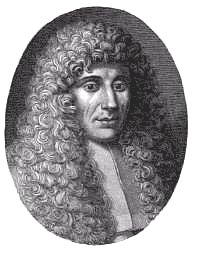 				Redi disproved the idea that ___________ 					___________ spontaneously created 						___________. He did this through a perfect 					example of a controlled ___________. [You will 					need to know about this experiment] Louis Pasteur: A ___________ chemist who, in the ____________ 					finally put an end to the theory of spontaneous 					generation. People had begun to realize that 					large, ___________ organisms could not be 					created, but many held on to the theory that 					microscopic life could, since it was 							___________. They commonly saw it happen in 					things such as ___________ & ___________. 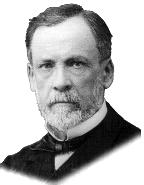 				Pasteur developed a flask that would allow 						___________ to pass into the container, but no 					solid particles like ___________ could get by. Through his experiment, he showed that high ___________ ___________ bacteria. He also showed that these liquids ___________ because already ___________ bacteria reproduce, or bacteria from the ___________  are allowed to get in. [You will need to know about this experiment] Four (4) Basic Needs of All Living Things1. ____________ All organisms need to get their ____________ somewhere. Some people call this ____________. There are ____________ different types of organisms if you categorize them by ____________ they get their ____________. 	A. ____________: in Greek “Auto” means “________” & 	“Troph” means “____________” 	An Autotroph then, is an organism that can _______________. 	Examples: All ____________ are Autotrophs. Where do they 	get the ____________ to create their own food? __________! 	B. ____________: in Greek “Hetero” means “____________” 	A Heterotroph then, is an organism that uses ____________ 	for ____________. 	Examples: Any ____________, whether it eats ____________ 	or ____________. Where does the energy they eat ultimately 	originate? ____________	C. ____________: In Greek “Chemo” means “Useful Thing” but in 	modern times we use it to mean ____________from 	____________ in its ____________. 	Examples: ____________ that live near __________________ 	use Hydrogen Sulfide (H2S) to create ____________. H2S would 	be ____________ in even ____________ doses to any of you. 	Plus, these bacteria live in water that can be warmer than 	______ °C (______+ °F) These creatures (and those that _____ 	________them) are the __________ creatures on ______ 	that ____ _______depend on the SUN for survival. 2. _________ ____________ is known as the ___________ ____________. This is because it can ____________ nearly ____________ chemical. Every organism needs water in order to ____________ ____________and ____________ around inside the body. In humans, nutrients are constantly being brought to organs and waste is taken away from organs. All of this happens in the ____________, which is ______ water. Water is also important because many of the chemical ____________ that your body needs to survive cannot happen ____________ water. Medicines are designed to be taken with water. If you eat a pill ____________ a glass of water, that medicine will not work nearly as well. Many organisms can live for ________ without any _________, but very few can survive for more than a couple of ________ without ________.  3. ________________________“A man’s home is his castle!” Well, people aren’t the only ones that need ____________. ____________ organism needs a place to live. When that space is ____________, some organisms can be very effective at keeping others out. This is called ____________. Competition occurs whenever there is any ____________ that must be ____________ between two organisms. Anything that ____________ the ____________ of organisms that can ____________ in a certain place is called a ____________ ____________. Competition is the driving force behind __________. When organisms are competing over living space their ____________ are to ________________________, or ____________. Not _______ organisms have the option of moving (____________). 4. ________________________Every organism needs to be able to maintain its ____________ functions even under the most _____________________________. When talking about ____________, some animals are “warm blooded” while others are “cold blooded.” We are warm blooded because we can use ____________ to keep our internal temperature ____________. This allows us to always be ____________. ____________ and ____________cannot do this; they must ____________ in the ____________ to stay warm. When the climate gets cold, their body temperature drops and they ____________ function properly. Another example is ____________ that live on ____________ beaches. These organisms need to survive under ____________ during ____________ tide and also exposed to ____________during ____________ tide. This is no easy feat; most organisms would die within half-a-day in this environment. Clams can ____________ themselves so tight, though, that they trap enough ocean ____________ inside them during high tide that they don’t ____________ out during low tide. Being able to do this is called ____________. In Greek “_____” is “____________” & “Stasis” is “____________”.